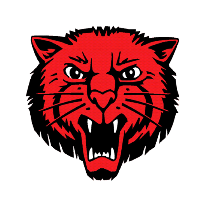 2024 Basile Bearcat Golf Invitational Entry FormThe Basile Bearcat Invitational will be held  Saturday February 24th at Kosati Pines Golf Course in Kinder, LA. This course recently hosted the Notah Begay III Junior Golf National Championship.Entry Fees  $325 for a Boys Team (5 players) $195 for a Girls Team (3 players)  $65 for an Individual.  The entry fee will cover green fees, range balls, a meal and a t-shirt for each player and coach*If teams are interested in a practice round, please contact Kosati Pines @ (337) 738-4777 to schedule a time.  However, please note: Practice Rounds are not included in entry fees!  * if you would like to book a hotel room they advised us to do so ASAP to get a great hotel rateCarts will be available for all coaches. Parents and spectators will be able to rent a cart if additional carts are available. Prizes  1st place 2nd  plaques for Boys and Girls Team Medals for the top boy and girl individual Each player will be entered into a drawing for door prizesSACKS OF CRAWFISH will be on the line Bearcat Invitational Golf Tournament Interested teams should email the following to samuel.bacon@epsb.com : as soon as possibleSchool NameCoaches NameCoaches Cell Phone NumberPlayer Names,  Average score for 18 holes, &  T Shirt SizesEMAIL or Text T Shirt sizes by January 17THDeadline to enter Tournament is  February 14thComplete the entry form below and submit your entry feeMail payments to:   Basile High School			2835 2nd Street			Basile, LA 70515For more information or questions, Contact Sam Bacon @ (337) 224-3712Please Print Information ClearlySchool - ____________________________________________ Coach - ____________________________________________Shirt Size - _________________________________________Phone - ___________________________________________E-mail - ___________________________________________        Bearcat Invitational Golf Tournament Boy’s TeamA TeamPlayer 1 _________________________Avg. _____          T-Shirt Size ______Player 2 _________________________Avg. _____          T-Shirt Size ______Player 3 _________________________Avg. _____          T-Shirt Size ______  Player 4 _________________________Avg. _____           T-Shirt Size ______  Player 5 _________________________Avg. _____           T-Shirt Size ______  B Team/IndividualPlayer 1 ________________________Avg. _____              T-Shirt Size ______Player 2 ________________________Avg. _____             T-Shirt Size ______Player 3 ________________________Avg. _____              T-Shirt Size ______Player 4 ________________________Avg. _____              T-Shirt Size ______Player 5 ________________________Avg. _____             T-Shirt Size ______Girl’s TeamPlayer 1 _________________________Avg. _____               T-Shirt Size ______Player 2 _________________________Avg. _____              T-Shirt Size ______Player 3 _________________________Avg. _____             T-Shirt Size ______Girl’s IndividualPlayer 1 ___________________ Avg._______                  T-Shirt Size ______Player 2____________________ Avg. _______                 T-Shirt Size ______